Информация о влиянии деятельности АО «НК «АМТП»на состояние окружающей природной средыОсновная производственная деятельность порта заключается в обеспечении своевременной и качественной обработки грузов, включая: погрузку (разгрузку), складские операции с грузами, перевалку на морской транспорт с других видов транспорта и обратно, а также своевременное и качественное обслуживание морских судов, заходящих в порт. В процессе осуществления производственной деятельности, АО «НК «АМТП» обеспечивает, соблюдение экологических требований в соответствии с действующим законодательством, внедряет современные модели управления на основе международных стандартов (системы менеджмента качества в соответствии с МС ИСО 9001, экологического менеджмента ИСО 14001), а также осуществляет деятельность, направленную на социально-экономическое развитие региона.В соответствии со спецификой производственной и эксплуатационной деятельности, определены факторы влияния на окружающую среду. Условия осуществления АО «НК «АМТП» специального природопользования регулируют документы:1. Разрешение на эмиссии в окружающую среду со сроком действия по 31.12.2023 г.;2. Проект нормативов обращения с отходами;3. Программа производственного экологического контроля;4. План мероприятий по охране окружающей среды на 2019-2023 гг.В порту имеется 12 причалов, в том числе сухогрузных (№№1,2,3) общей длиной 450 метров и реконструированной территорией 25 га.С целью оптимизации процесса обращения с отходами, снижения негативного воздействия на окружающую среду за счет минимизации объемов размещения, порт находит повторное применение отдельным видам производственных отходов.С целью совершенствования природоохранной деятельности порта, решения задач оптимизации деятельности и снижения техногенной нагрузки на окружающую среду, в 2007 году в АО «НК «АМТП» была внедрена интегрированная система менеджмента качества и экологического менеджмента. Анализ реализации политики качества и экологии, целей и задач, поставленных на 2020 год, показал положительную динамику процессов, эффективность и полную управляемость.В соответствии с национальными и международными требованиями, порт Актау:1. имеет План ликвидации разливов нефти, отвечающий установленным стандартам, главная цель которого – обеспечение адекватного реагирования на разлив, локализация и полная ликвидация загрязнения акватории посредством имеющегося природоохранного оборудования и специализированных судов. Настоящий План предусматривает действия порта, с учетом технической оснащенности оборудованием и вспомогательными средствами, рассчитанные на разлив нефти 1 уровня (в пределах 10,0 тонн). При разливах нефти уровней 2,3 – вступает в действие Национальный План РК;2. поддерживает в состоянии готовности оборудование, предназначенное для ликвидации разливов нефти, производит обновление эксплуатируемого оборудования на модификации более высокого уровня;3. с целью совершенствования навыков персонала, ежегодно проводит учения спецподразделения по ликвидации разливов нефти.В целях решения задач Программы производственного экологического контроля АО «НК «АМТП»:- в рамках мероприятий по охране воздушного бассейна проводит отбор проб атмосферного воздуха на содержание зерновой пыли в период погрузки зерна;- в рамках мероприятий по охране и рациональному использованию водных ресурсов на протяжении ряда лет проводит аналитический контроль качества морской воды на содержание нефти и прочие 18 нормируемых показателей. Анализ результатов исследований, проведенных в 2020 году, показал отсутствие превышения по всем исследуемым ингредиентам морской воды.Анализ фактических экологических платежей Нормативные экологические платежи от стационарных объектов на отчетный период составляют 1754,6 тыс. тенге, фактическая оплата в 2020 году составила 286,7 тыс. тенге. За отчетный период 2019 года фактическая оплата экологических платежей составила 108,5 тыс. тенге.Увеличение экологических платежей в сравнении с аналогичным периодом прошлого года в 2,5 раза связано с увеличением объема  выбросов при перевалке сыпучих, пылящих грузов (зерно насыпью). Расчеты эмиссий составляются согласно проектам ПДВ.Экологические платежи от передвижных источников в 2020 году составили – 666,4 тыс. тенге, за отчетный период 2019 года – 804 тыс. тенге. При этом уменьшение суммы платы составило 17% в сравнении с аналогичным периодом 2019 года. Уменьшение платы за выбросы обусловлено снижением объема перевалки грузов и сокращением объема работы перегрузочной техники в период карантина.Всего по Обществу за 2020 год экологические платежи составили 953,2 тыс. тенге, за 2019 год – 912,5 тыс. тенге. Увеличение экологических платежей составляет 4,45%. Увеличение связано с ростом объема перевалки пылящих грузов (зерно насыпью). Информация по заключенным договорам на реализацию (макулатура, пластик, стекло, аккумуляторные батареи) экономия от уменьшения ТБО и полученная прибыль.В АО «НК «АМТП»  заключены договоры на реализацию отходов.        За 12 месяцев 2020 года передано 19,5 тонн отходов, из них: 	- бумаги – 1,7 тонны; - картона – 0,9тонны;- пластика – 0,3 тонны;- бракованного электронного оборудования – 1,5 тонны;- отработанных шин – 10,2 тонны;- отработанных аккумуляторов – 0,9 тонны;- отработанных масел – 4 тонны.           Экономическая выгода от сдачи раздельно собранных отходов на переработку составила 257 995 тенге.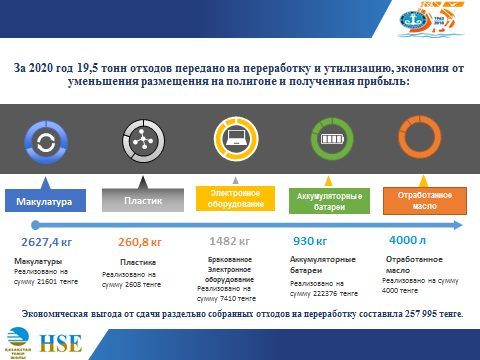 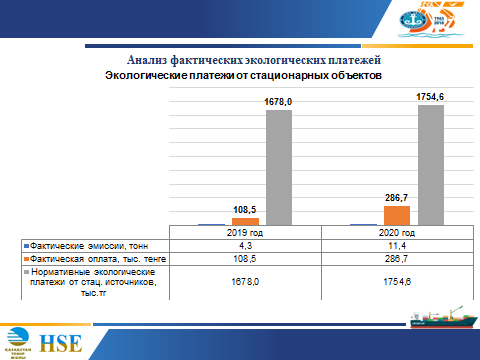 